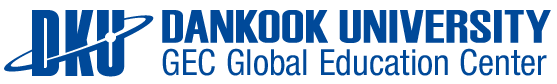 입학지원서 Application Form▣ 지원자 인적사항 Applicant Personal Information▣ 지원자 한국어 능력 Current Korean Proficiency※ 한국어를 공부한 적이 없다면 표기할 필요가 없습니다. If you have never studied Korean, you don't have to write it down.▣ 지원자 학력사항 Education▣ 지원자 비자 VISA▣ 지원경로▣ 기숙사 신청 Dormitory※ 죽전캠퍼스 기숙사는 4인실만 가능함. A room for four people is only available in a Jukjeon campus dormitory※ 방이 부족한 경우 배정되지 않을 수 있음. Room assignment may not be available if there are no vacancies. ※ 기숙사비의 정확한 금액은 매년 조정이 될 수 있습니다. The exact cost of dormitories can be adjusted every year▣ 공항픽업 신청 (about 50,000 KRW)※ 픽업서비스 비용은 인원, 거리, 짐의 개수 또는 무게 등의 상황에 따라 약간 달라질 수 있음.   The fee of the pick-up service may vary slightly depending on the number of people, distance, and weight of luggage.년 Year        월 Month      일 Date                             지원자 Applicant Name                                 (서명) (Sign)자기소개서 및 학업계획서(Self-Introduction & Study Plan) ※ 1페이지 이내로 간단히 작성해주시기 바랍니다. Please fill out the form within 1page.서약서 Pledge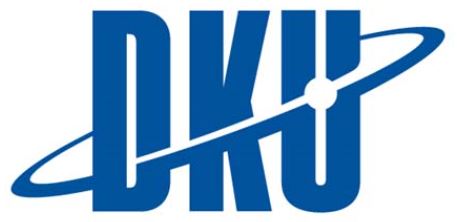 ※ 아래 내용을 읽고, 한 문장씩 확인해 주시기 바랍니다. Please confirm each clause below.본인은 한국 단국대학교 글로벌교육센터에 입학 지원하며, 아래의 규정을 준수하겠습니다.As I am applying for the Center for International Education at DANKOOK UNIVERSITY, I shall comply with the rules below. 1. 대한민국 법률과 단국대학교 교칙을 준수하겠습니다.I shall comply with the Korean laws and the DANKOOK Univ. regulations.2. 단국대학교는 유학생 관리를 위해 학생의 개인정보를 관리하고 있습니다. 본인은 단국대학교에 개인정보를 제공하며, 관리를 위한 활용에 동의하겠습니다.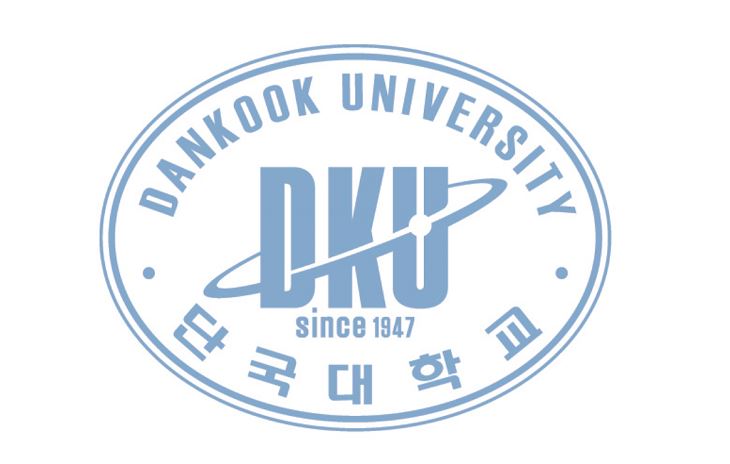 As DANKOOK Univ. collects and manage students’ personal data for student management. I agree to provide my personal data to DANKOOK Univ. and give permission to DANKOOK Univ. to use the data for student management.1) 수집목적: 사증발급인정신청, 서류보존, 유학생시스템(FIMS)등록, GEC 종합학사서비스 등록(학사정보 및 체류의 관리)Purpose of collection: Visa Issuance Confirmation, Securing students’ admission documents, Registration on the foreign student Information Management System and DANKOOK Portal (for academic record and sojourn)2) 수집항목: 성명, 성별, 생년월일, 여권번호, 외국인등록번호, 휴대폰, E-mail 등Collected Data: Name, Gender, Date of birth, Passport No., ARC No., Cell phone No., E-mail, etc.3) 보유 및 이용기간: 학적관리를 위한 영구보존Duration of conservation and use: Permanent for academic records4) 개인정보 제공 및 활용에 동의를 거부하는 경우에는 지원 신청이 기각될 수 있습니다.Your application may be cancelled if you disagree the collection or personal data.3. 유학생활 중 예기치 못한 사고나 질병 발생에 대비하여, 유학생 보험에 의무적으로 가입함에 동의합니다.I agree that it is compulsory for international students at DANKOOK Univ. to have the accident & health insurance for unexpected accident or disease. 1) 유학생 보험은 한국 입국 후 단국대학교에서 단체로 가입하거나 자국에서 개별로 가입할 수 있으며, 개별 가입의 경우 사전에 보험증서를 제출해주시기 바랍니다. Insurance for international students can be applied either through DANKOOK Univ. after their arrival in Korea or individually in their country. Please submit the insurance certificate if you subscribe the insurance in your country.2) 한국 입국 후 6개월 이후에 한국국민건강보험 가입대상자로 자동 변경됩니다. 학생은 보험료 미납 시 체류허가에 제한될 수 있으며, 예금 압류 등 강제징수 될 수 있다는 점에 동의합니다. Your insurance will be automatically changed to a Korean National Health Insurance Service 6 months after entering Korea. Thus, I hereby agree that if I fail to pay the monthly insurance payment, I may be restricted to stay and also be forcibly collected, such as depository seizure and etc. 4. 건강한 유학생활을 위하여, 학교에서 진행하는 건강검진을 의무적으로 참여함에 동의합니다.I agree to have a medical checkup operation at DANKOOK Univ. for my healthy study life.1) 자국에서 개별적으로 건강검진 한 경우, 입학신청 시 관련 증명서를 함께 제출해 주시기 바랍니다. 건강상 수학이 어렵거나, 질병의 전염위험이 있다고 판단된 자는 학교규정에 따라 제적 처리됩니다. When you have a checkup in your country, please submit the checkup result with your admission documents. You might get expelled, according to the regulations, if you get seriously sick enough to stop studying or if you may contain a contagious disease.5. 유학생활 중 본인의 과실로 인해 발생한 사고(예-사유재산 분실, 교통사고, 건강약화, 화재 등)에 대해서 본인이 책임지며, 학교에 어떠한 배상도 요구하지 않겠습니다.I agree that any incident caused by my negligence (ex. losing personal items, traffic accident, illness, fire, etc.) is under my responsibility and I shall not claim any compensation for it.6. 어학연수 비자는 기본 6개월 단위로 발급되기 때문에, 어학연수기간 동안에는 본교에 재학해야 합니다.I am aware that General Training Visa (D-4) is issued effectively for 6 months at first, and I must stay at DANKOOK Univ. (Global Education center) for General Training Visa (D-4) period.7. 어떤 누구에게도 고용계약이 수반되는 직업 알선을 요구하지도 제의하지도 않겠습니다.I shall not offer or demand any kind of job requiring an employment contract.8. 본인은 범죄기록이 없으며, 중징계를 받은 사실이 없습니다. I confirm that I have no criminal records or have received severe penalties.9. 본인은 취업 또는 근로의 목적으로 한국에 입국하려는 것이 아니라 순수 학업 목적으로 단국대학교 글로벌교육센터에 지원합니다. I confirm that the sole reason for me to apply for Global Education center at DANKOOK Univ. is for academic purpose, and that employment is not my purpose of entering Korea. 위 사항을 위반할 시 발생하는 모든 문제는 본인의 책임임을 인정하며, 잘못된 정보를 제공한 경우 합격 및 수학이 취소됨에 동의합니다.I, hereby, agree that I am responsible for any problems caused by violating the rules above, and that my admission to DANKOOK Global Education center or my study at DANKOOK University can be withdrawn if I provide false information to DANKOOK University.YYYY / MM / DD2 0_ _ / _ _ / _ _(Signature)▶ 희망 캠퍼스 Campus Preference▶ 희망 캠퍼스 Campus Preference▶ 희망 캠퍼스 Campus Preference□ 죽전 캠퍼스 (Jukjeon Campus)□ 죽전 캠퍼스 (Jukjeon Campus)□ 천안 캠퍼스(Cheonan Campus)▶ 희망 입학 시기 Expected Entering Semester□ 봄학기(3월~5월) Spring Semester from March to May□ 여름학기(6월~8월) Summer Semester from June to Aug.□ 가을학기(9월~11월) Fall Semester from Sep. to Nov.□ 겨울학기(12월~2월) Winter Semester from Dec. to Feb.▶ 희망 수학 기간 How Long Do You Intend To Study at DANKOOK GEC(Global Education Center)?□ 1학기 1Semester          □ 2학기 2Semester□ 3학기 3Semester          □ 4학기 4Semester▶ 희망 수학 기간 How Long Do You Intend To Study at DANKOOK GEC(Global Education Center)?□ 1학기 1Semester          □ 2학기 2Semester□ 3학기 3Semester          □ 4학기 4Semester여권 상 영문 성명 Name written as same as Passport성 Family Name이름 Given Name사진Photo(3 X 4 ㎝)Please Upload photo image file생년월일 Date of BirthYYYY / MM / DDYYYY / MM / DD성별 Gender□남Male □여Female사진Photo(3 X 4 ㎝)Please Upload photo image file국적 Nationality이메일 E-mail사진Photo(3 X 4 ㎝)Please Upload photo image file여권번호Passport No.여권유효기간Passport Date of ExpiryYYYY / MM / DD사진Photo(3 X 4 ㎝)Please Upload photo image file본국 연락처Contact Information of Home Country집전화 Home Phone휴대전화Mobile Phone휴대전화Mobile Phone본국 연락처Contact Information of Home CountryKakaoTalk IDWeChat IDWeChat ID본국 연락처Contact Information of Home Country주소Address 본국 연락처Contact Information of Home Country보호자 Guardian성명 Name관계 Relation전화번호Phone전화번호Phone본국 연락처Contact Information of Home Country보호자 Guardian성명 Name관계 Relation전화번호Phone전화번호Phone한국 연락처Contact Information in Korea집전화 Home Phone휴대전화Mobile Phone한국 연락처Contact Information in Korea주소Address 현재 한국어능력Current Korean Proficiency□ Level1Pre-beginner□ Level2 
Beginner□ Level3
Low Intermediate□ Level4Intermediate□ Level5High Intermediate□ Level6 Advanced현재 한국어능력Current Korean Proficiency토픽급수 Official TOPIK Level토픽급수 Official TOPIK Level___________________ 급 Level___________________ 급 Level___________________ 급 Level___________________ 급 Level최종학력Highest degree you achieved□ 고등학교 졸업 High school graduated□ 대학교 재학 Currently studying at university (현재 학년 Current year of study:    )□ 대학교 졸업 University graduated	□ 고등학교 졸업 High school graduated□ 대학교 재학 Currently studying at university (현재 학년 Current year of study:    )□ 대학교 졸업 University graduated	□ 고등학교 졸업 High school graduated□ 대학교 재학 Currently studying at university (현재 학년 Current year of study:    )□ 대학교 졸업 University graduated	최종학력 학교명 Name of last school to graduate 재학 기간 Period of study (YYYY / MM)수료 후 계획Plan after completion□ 학부진학 Enter undergraduate degree programs□ 학부편입 Transfer to undergraduate degree programs□ 대학원진학 Enter graduate degree programs희망 전공 Desiring Major수료 후 계획Plan after completion□ 기타 Others (                                                  )□ 기타 Others (                                                  )□ 기타 Others (                                                  )비자소지여부 Visa Status□ 소지 Visa obtained□ F-2  □ F-4  □ F-6  □ D-2  □ 기타 Others(      )비자소지여부 Visa Status□ 미소지 Visa not obtained□ D-4 신청예정 Planning D-4  단국대학교 한국어과정은 어떤 경로로 알게 되었습니까?How did you get to know about Dankook University Global Education Center and its Korean programs?□ 유학기관 Study-Abroad Agency□ 인터넷 검색 Internet Search□ 지인 소개 Acquaintance □ 기타 ETC기숙사 신청Applying for Dormitory□ 신청함 YES  (□ 2인실,  □ 3인실    □ 4인실)□ 신청 안 함 NO픽업서비스 신청Applying for airport pick-up service□ 신청함 YES□ 신청 안 함 NO 입학원서 및 제출서류 상의 모든 내용은 사실이며, 본 내용이 허위 또는 잘못 기재된 경우 귀교의 어떠한 결정에도 이의가 없음을 서약합니다.I certify that all information submitted above is factually true and honestly presented. I understand that I may be subject to a range of possible disciplinary actions should the information I have certified be false.성명Full Name자기소개(self introduction)2) 지원동기(Reason for application)3) 수료 후 계획 (Plan after completion)4) 기타 others